RICHIESTA DI PARTECIPAZIONE AL SEMINARIO “SDL TRADOS STUDIO 2014: NOVITÀ E APPLICAZIONI AVANZATE”(18 gennaio 2014, TORINO, Via delle Rosine, 14 – tel 011/889870)Condizioni d’iscrizioneL’iscrizione è valida solo se accompagnata dalla ricevuta del bonifico della quota di partecipazione di: € 150,00 (centocinquanta/00) QUOTA INTERA oppure € 120,00 (centoventi/00) QUOTA EX STUDENTI e soci AITI. Intestazione del bonifico: Associazione Tuttoeuropa, Torino IBAN IT46S0306909208100000102771 (indicare nella causale: Cognome e Nome -  iscrizione WORKSHOP TRADOS 2014). L’iscrizione è strettamente nominativa, in nessuno caso potrà essere trasferta ad altri, è relativa unicamente alla sessione del workshop prescelta e include la frequenza e i materiali didattici. Ogni altro eventuale costo è da considerarsi escluso dal pagamento della quota di iscrizione.La quota versata sarà restituita al sottoscrittore soltanto nel caso in cui, per mancanza del numero minimo di partecipanti, il workshop non venga confermato. In nessun altro caso è possibile prevedere l’annullamento della presente iscrizione, e, anche nel caso in cui il sottoscrittore (per qualunque ragione) non possa partecipare al workshop non sarà prevista alcuna forma di rimborso.Il sottoscrittore del presente modulo dichiara di averlo compilato personalmente e che i dati in esso contenuti sono esatti e veritieri.Consenso al trattamento di dati sensibili (Legge 196/2003): il richiedente, contestualmente alla sottoscrizione della presente richiesta di iscrizione, dichiara di essere edotto, ai sensi della Legge 196/2003 (Codice in materia di protezione dei dati personali), che i dati personali contenuti nella presente iscrizione, necessari per la registrazione dello studente, potranno essere utilizzati per gli scopi consentiti dalla legge. Autorizza pertanto il trattamento dei propri dati, impegnandosi a comunicarne tempestivamente ogni variazione e avendo facoltà di richiedere in ogni momento la cancellazione, la trasformazione in forma anonima o il blocco dei dati trattati in violazione di legge, nonché di opporsi in ogni caso, per motivi legittimi, al loro trattamento.Firma del richiedente _______________________________									Data _____ / _____ / 2013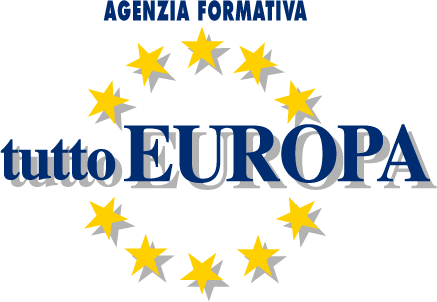 WORKSHOP E SEMINARI DI AGGIORNAMENTO PROFESSIONALEMODULO ISCRIZIONEE-112-ACOGNOMENOMEDATA DI NASCITADATA DI NASCITAINDIRIZZOLOCALITA’CAPPR.CODICE FISCALEEMAIL RECAPITO TELEFONICORECAPITO TELEFONICOCELL. FISSOCELL. FISSOTITOLO  DI  STUDIOCELL. FISSOCELL. FISSOCELL. FISSOCELL. FISSO